Dance With MeAs recorded by Ben E. King and The Drifters 1959<LEADER VERSION>INTRO: / 1 2 3 4 / [F] / [F] /[F] Dance with me [F][Dm] Dance with me [Dm][Bb] Dance with me [Bb][C] Dance with me [C][F] Dance with me [F] oh, hold me [Dm] closer, closer and [Dm] closerMuch [Bb] closer [Bb] while the music [C] plays, mm-[C7]mm, my little darlin', won't you[F] Dance with me [F] oh, hold me [Dm] tighter, tighter and [Dm] tighterMuch [Bb] tighter [Bb] while the rhythm [C] sways [C7] mmmmm[Bb] Put your lips to [Bb] mine [F] while the music [F] blends[Bb] We're no longer [Bb] strangers [G7] now we're more than [C] friendsSo-o-o [F] dance with me [F] dance with me [Dm] closer, closer and [Dm] closerAnd [Bb] maybe [Bb] we'll be [C] lovers [C] when the music [F] ends[F] Whoa-[Dm]oh, whoa-[Dm]oh, whoa-[Bb]oh, mm-[Bb] mm, whoa-[C]oh, mm-mm-[C]mmmm-mm[F]/[F]/[Dm]/[Dm]/[Bb]/[Bb]/[C]/[C]/[F] Dance with me [F] dance with me [Dm] closer, closer and [Dm] closerAnd [Bb] maybe [Bb] we'll be [C] lovers [C] when the music [F] ends[F] Darling won't you [Dm] Please, whoa-[Dm]oh, darling won't you [Bb] Please, whoa-[Bb]oh, darling won't you [C] please, mm-mm-[C7]mmmm, whoa-[F]oh [F] darling won't you [Dm] Please, whoa-[Dm]oh, darling won't you [Bb] Please, whoa-[Bb]oh, darling won't you [C] please, mm-mm-[C7]mmmm [F] 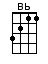 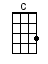 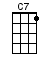 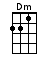 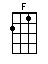 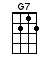 www.bytownukulele.ca